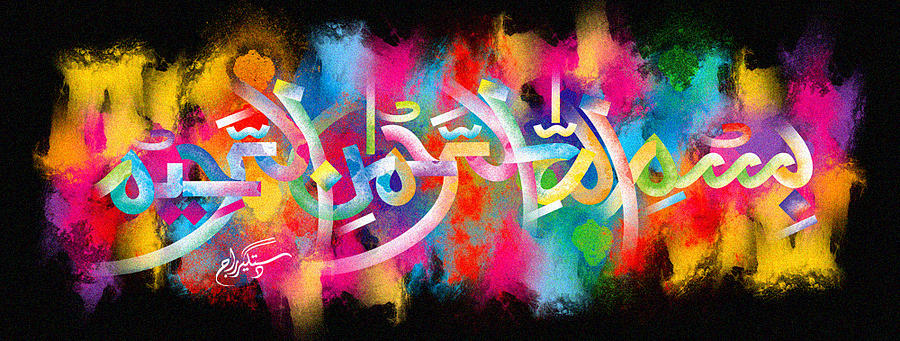 The Miracle Granny Smith Apple of 29th October 2015 The Exclusive Islamic Miracle Photographs of Dr Umar Elahi AzamThursday 29th thOctober 2015Manchester, UKIntroductionThere was one large impression of The Name of Allah  made by the natural lines at one rounded end of this apple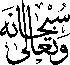 and two impressions made by the natural dotting also on the external surface of this fruit.  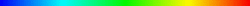 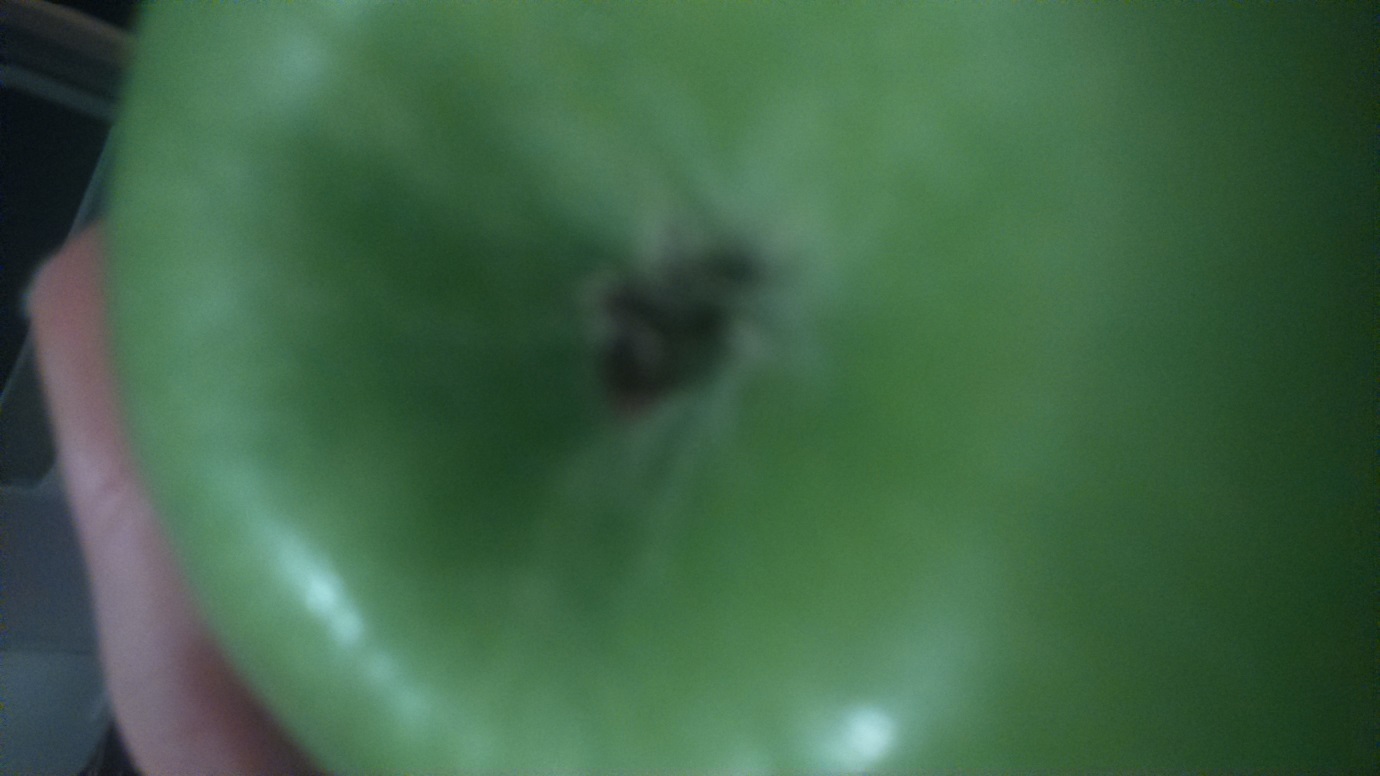 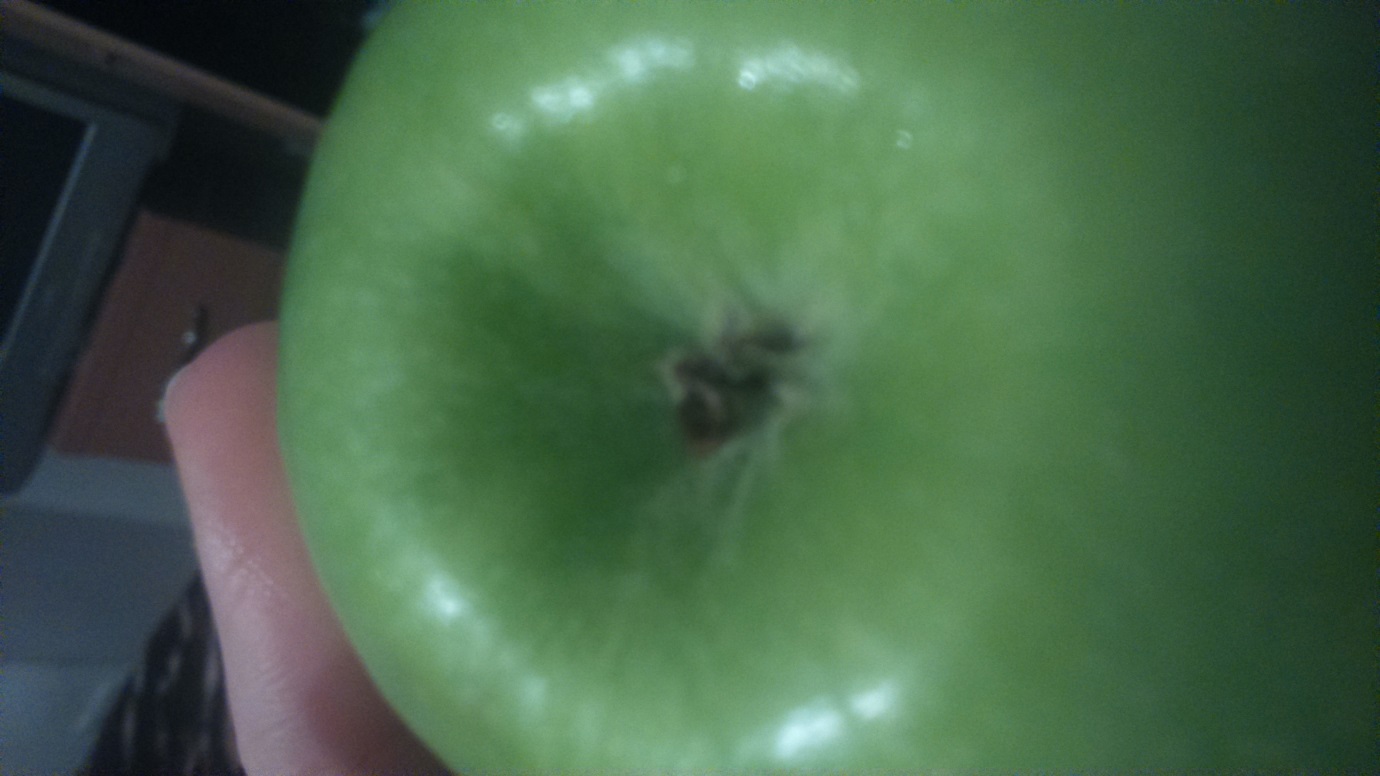 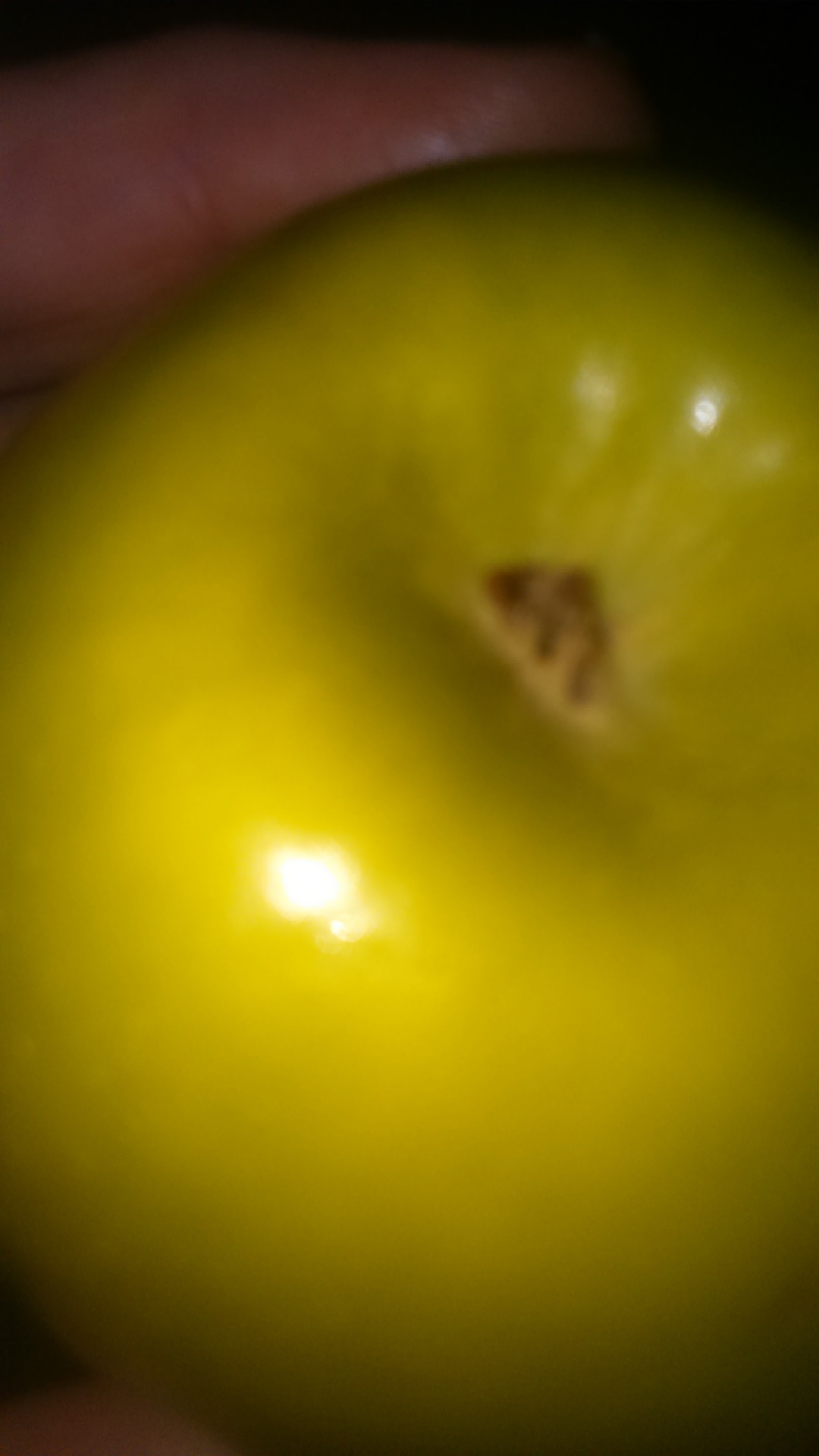 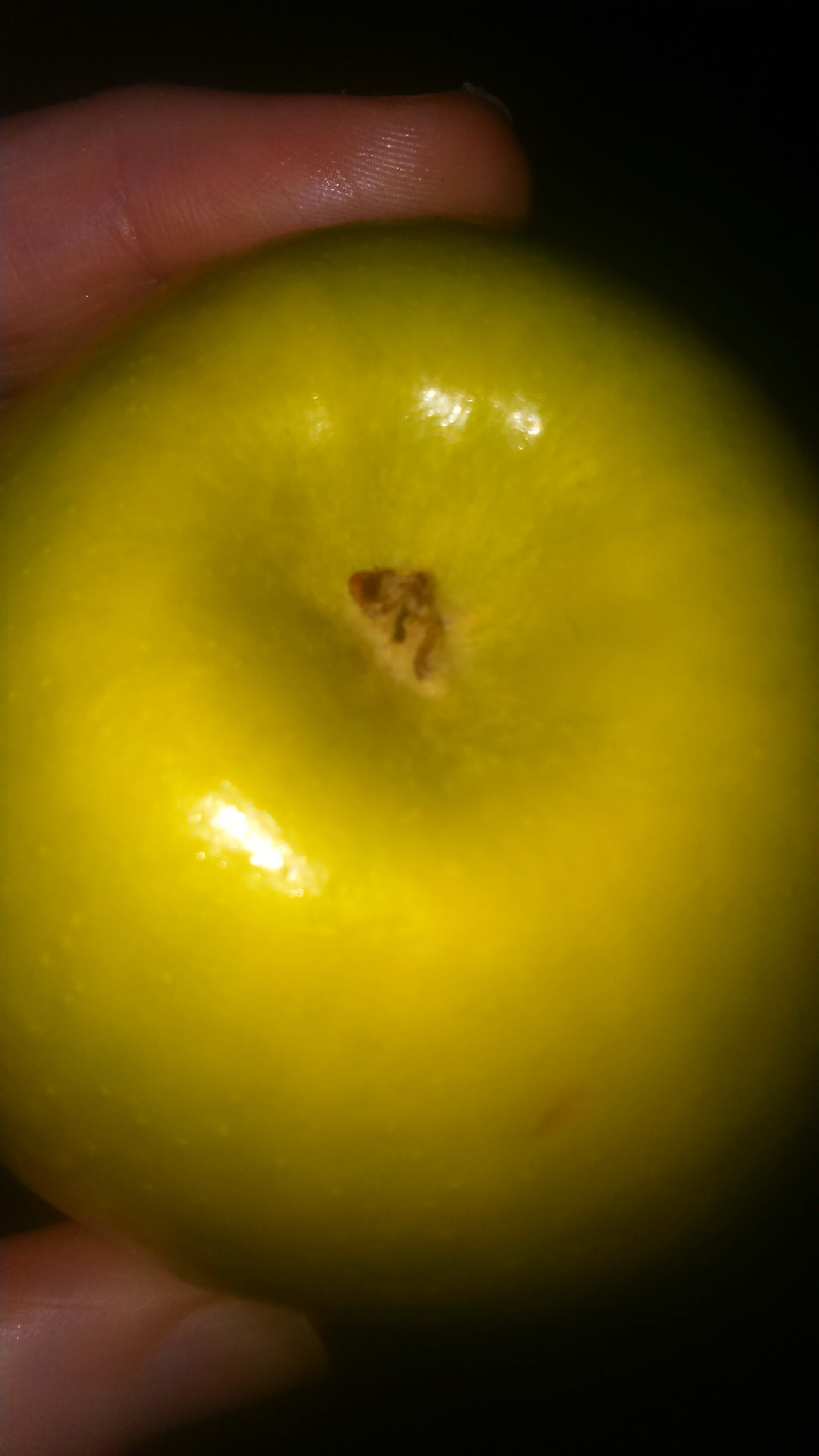 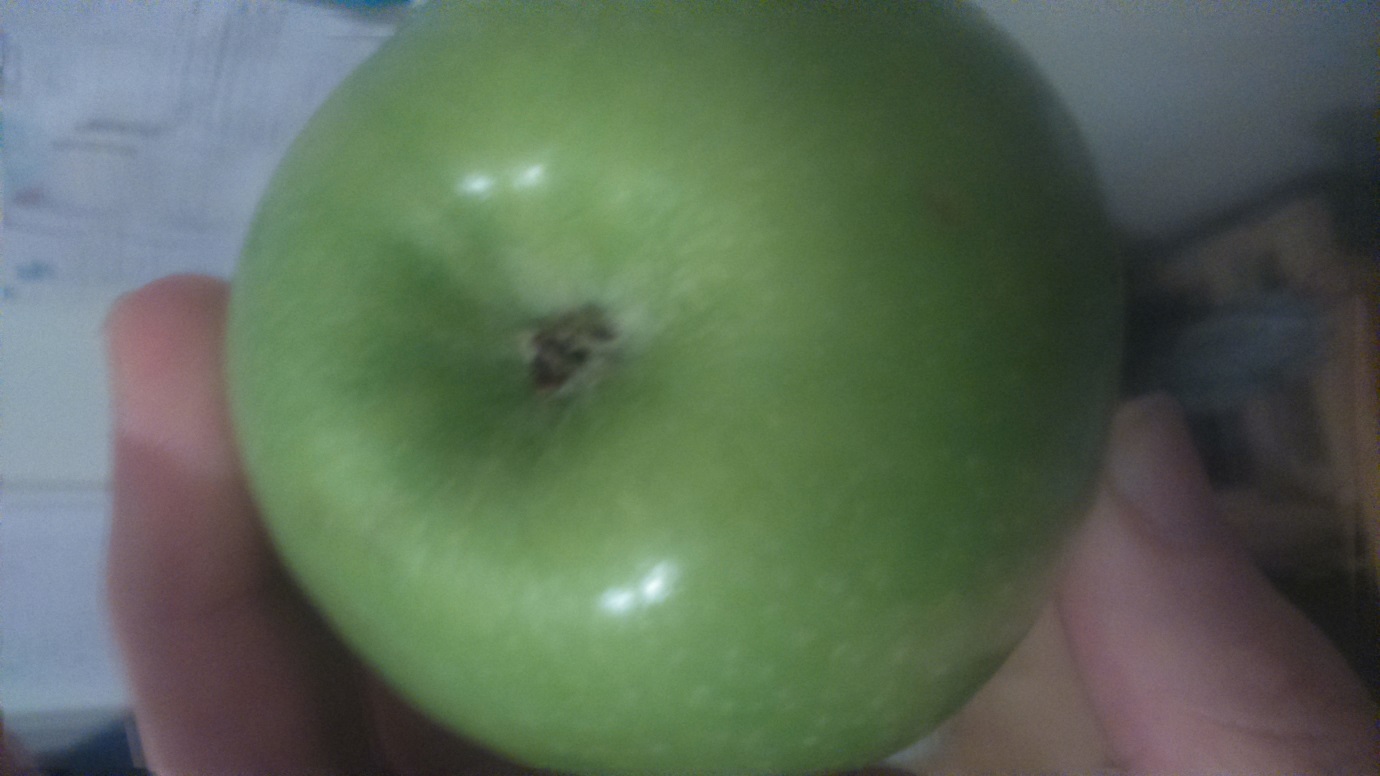 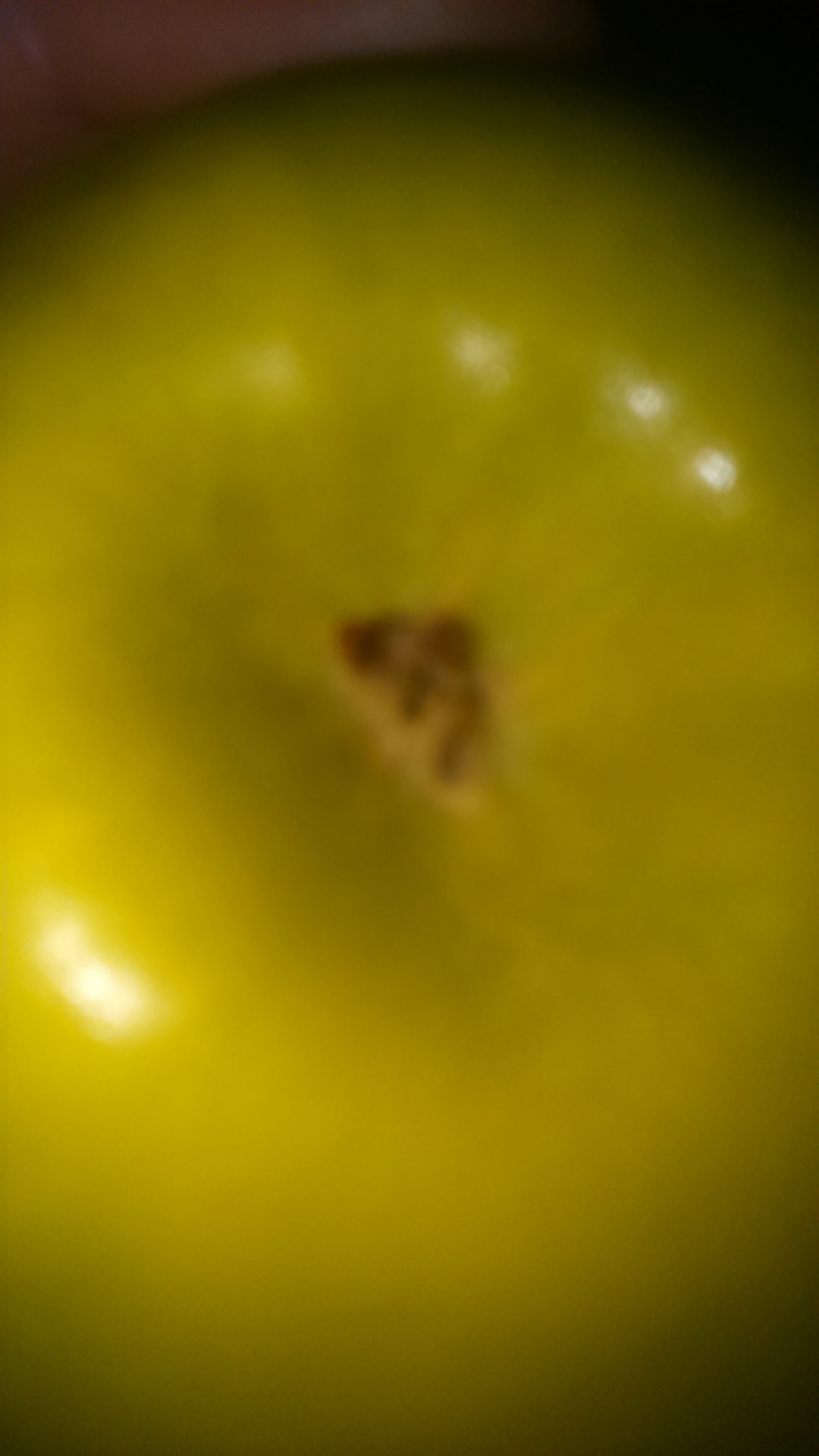 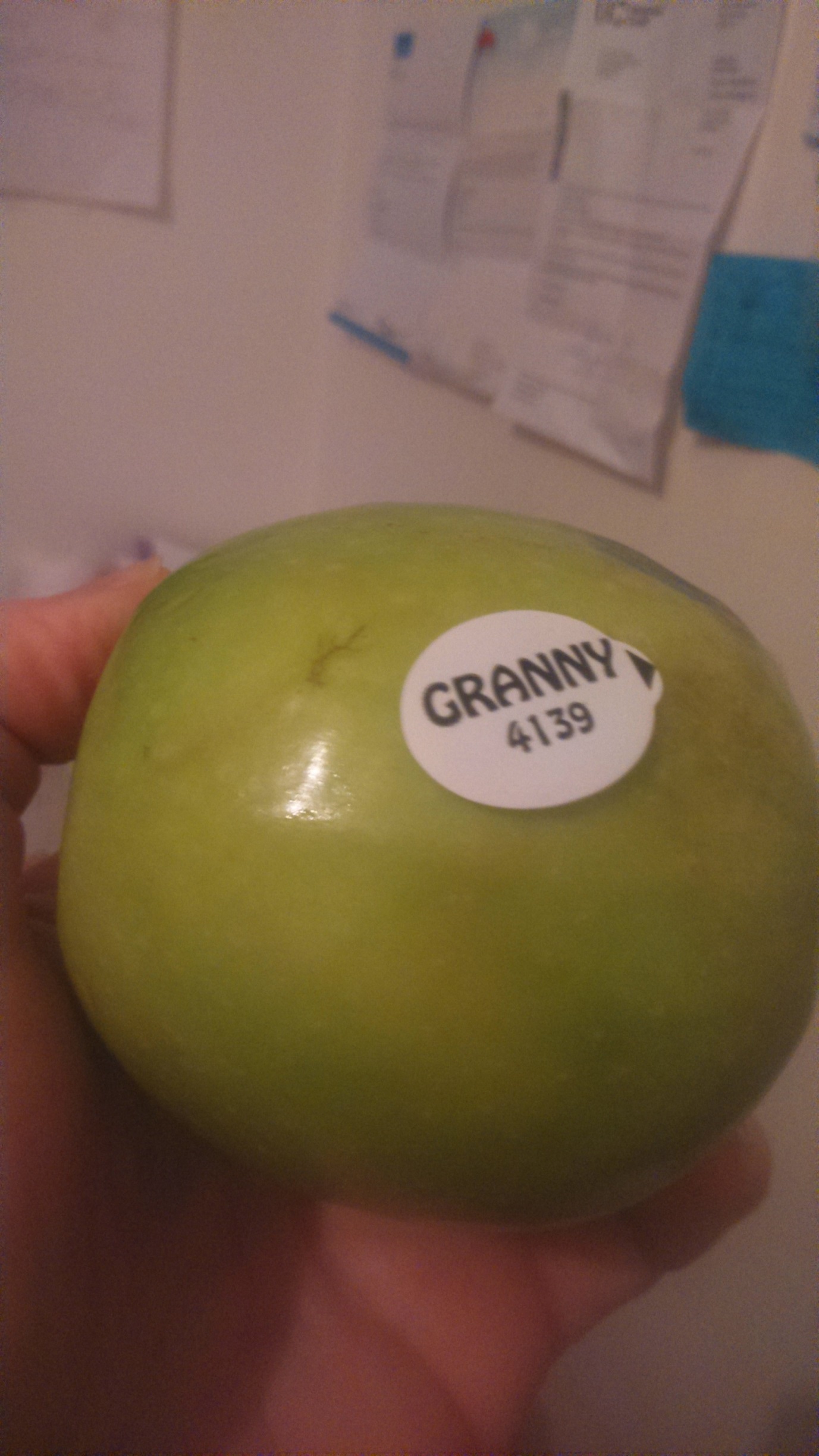 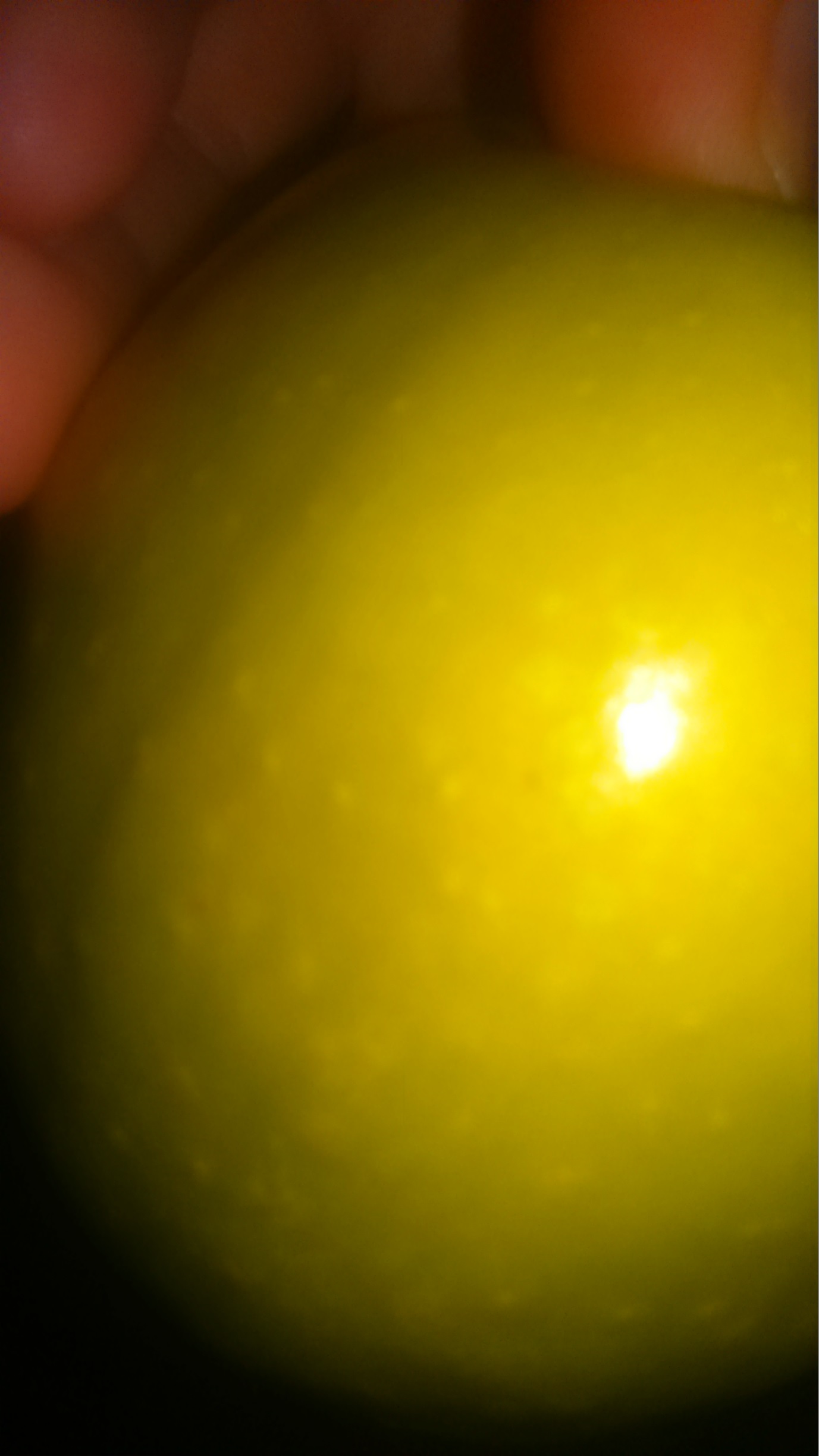 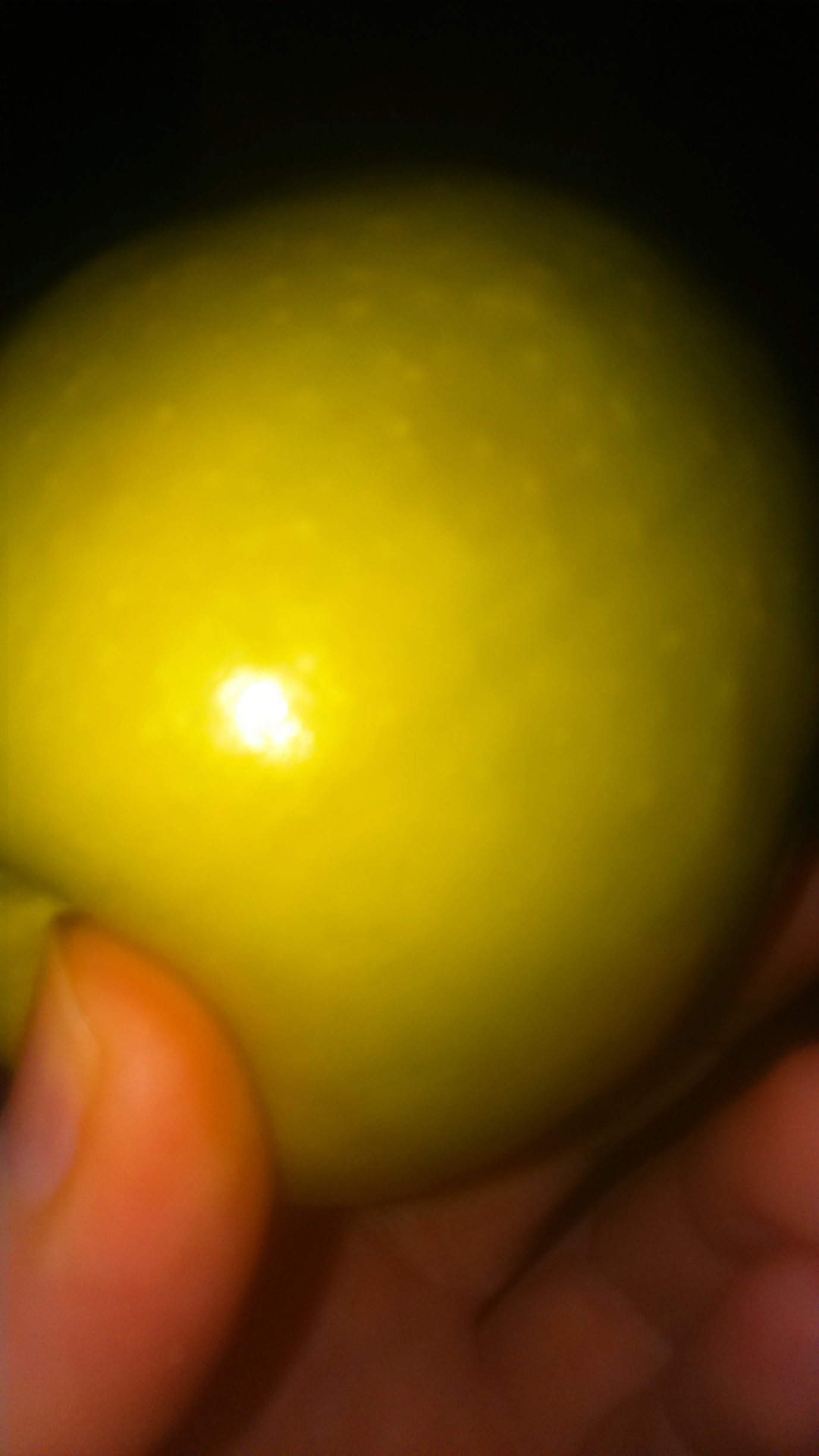 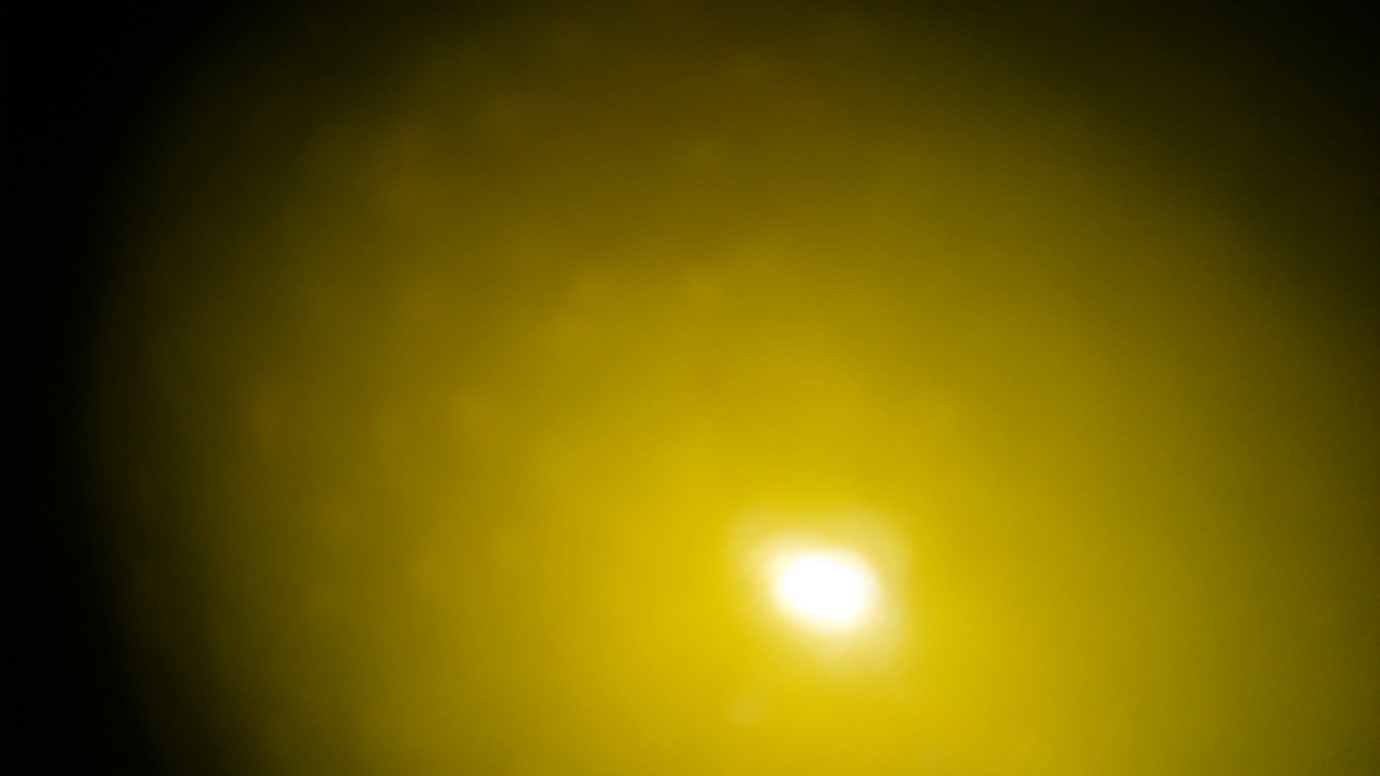 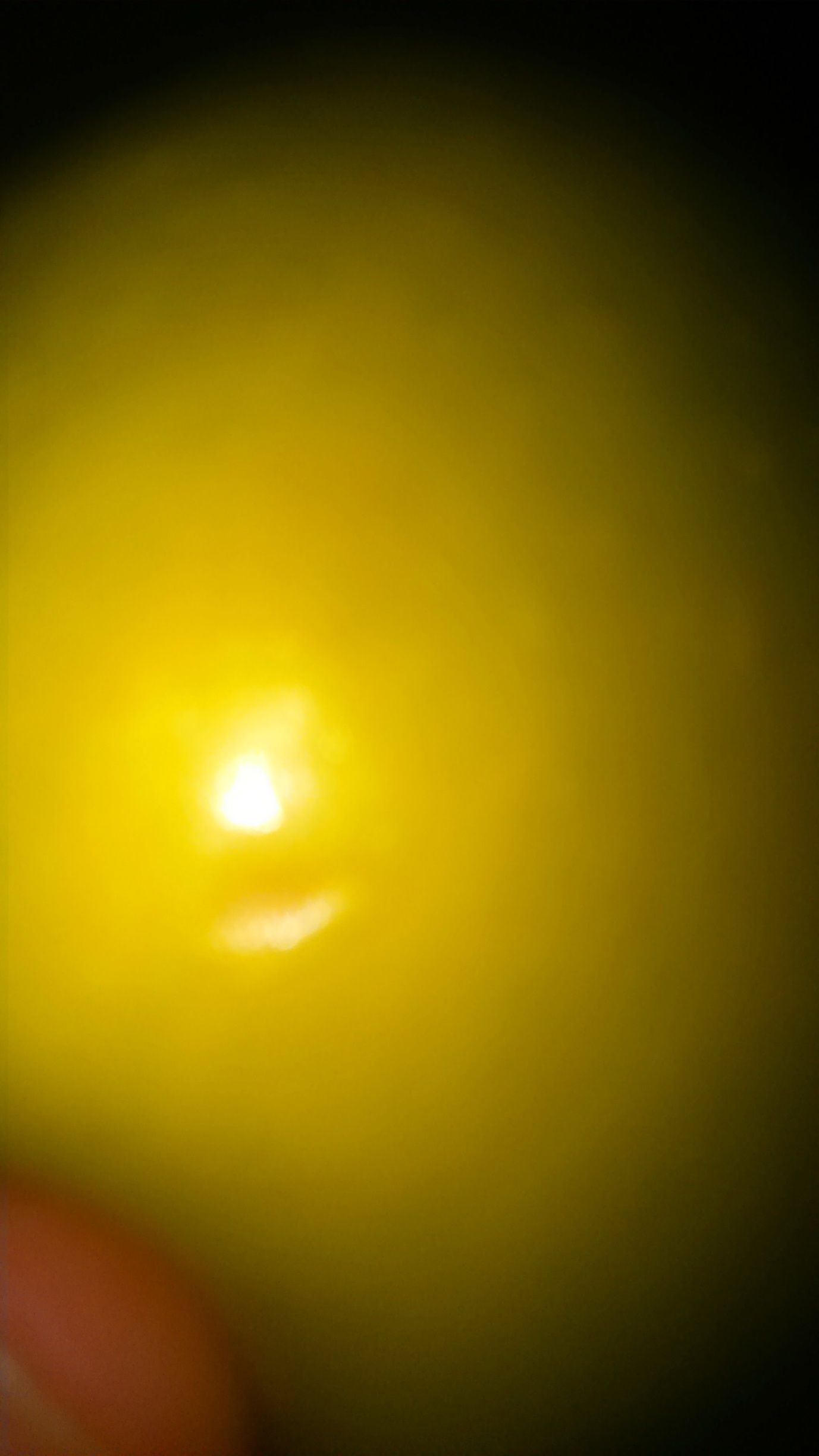 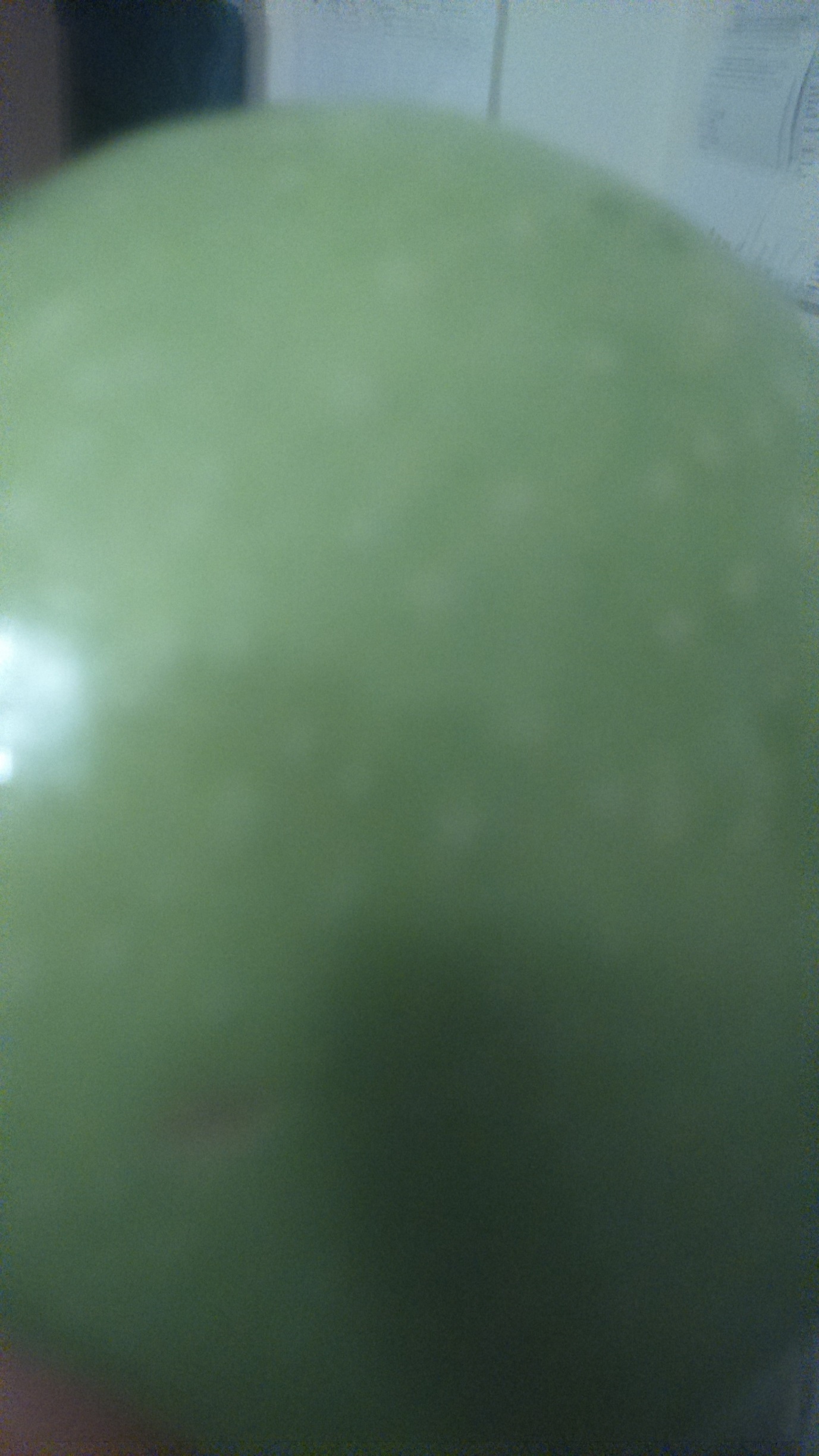 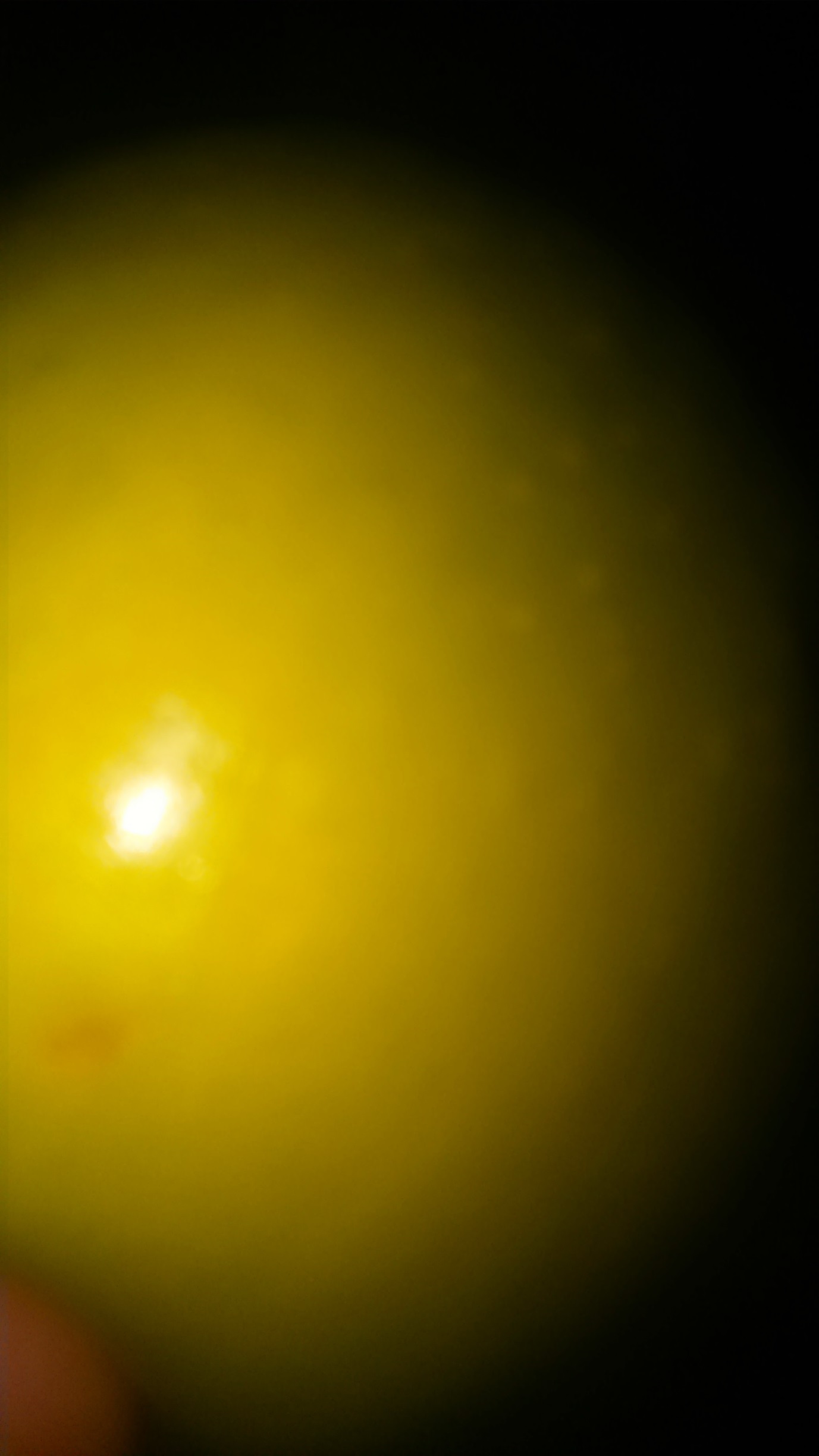 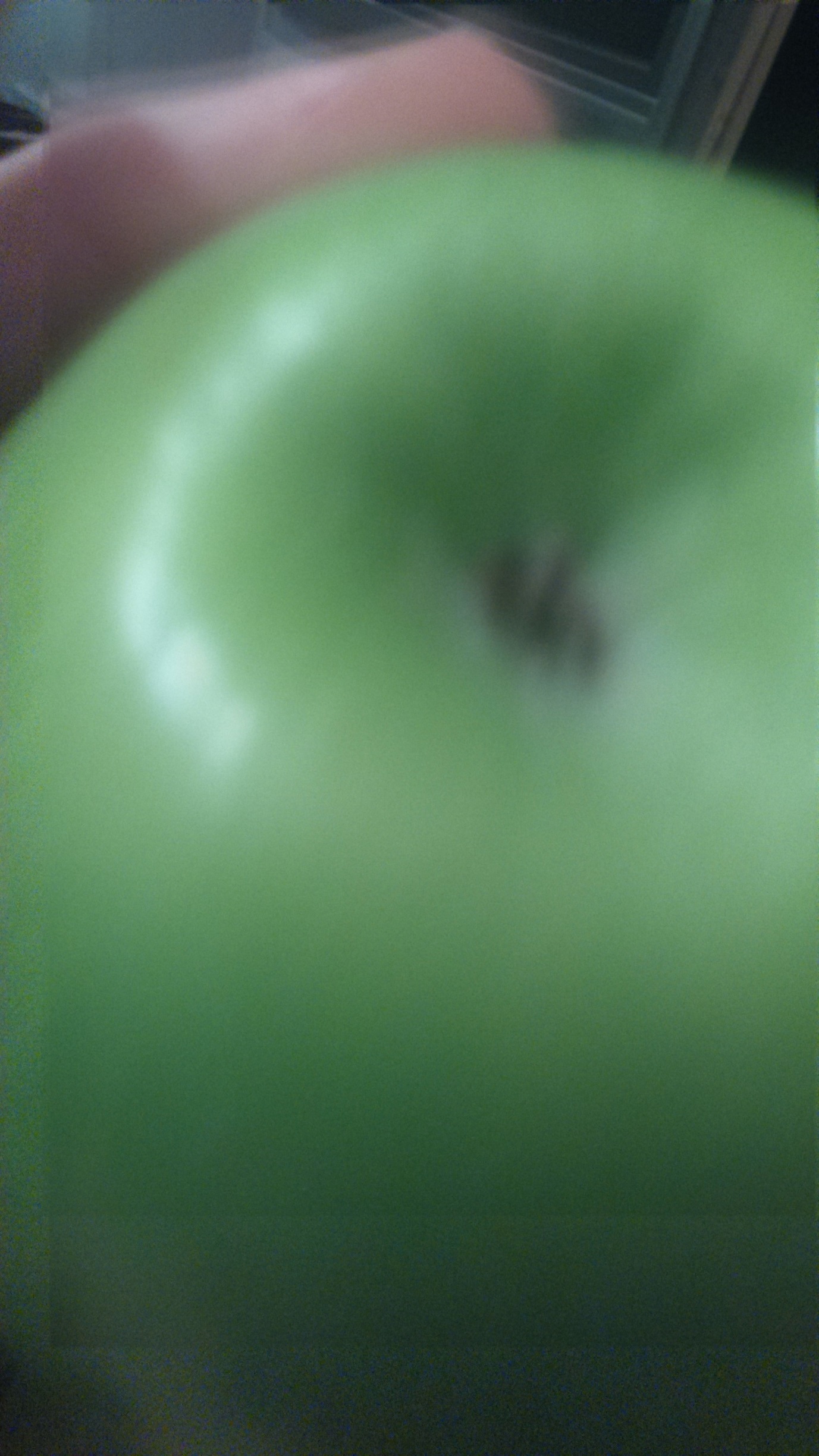 